Activité 6 : La répartition de séisme et des volcans                                                                                              Prénom : 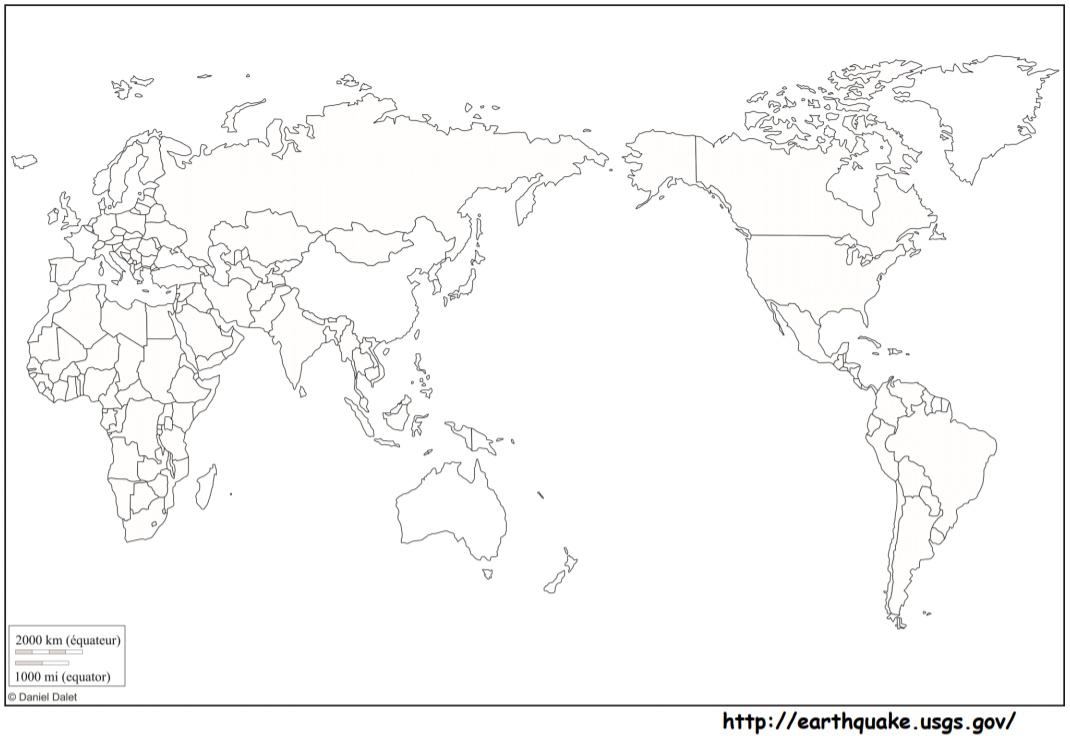 